№  58                                                                               от 29 декабря 2020 годаРЕШЕНИЕСобрания депутатов Шиньшинского сельского поселенияО Соглашении о передаче части полномочий органов местного самоуправления  Моркинского муниципального района органам местного самоуправления  Шиньшинского сельского поселения В соответствии п.4 ст. 15 Федерального закона от 06 октября 2003 г.    № 131-ФЗ «Об общих принципах организации местного самоуправления в Российской Федерации» Собрание депутатов Шиньшинского сельского поселения РЕШАЕТ:1. Утвердить прилагаемый проект Соглашения о передаче части полномочий органов местного самоуправления Моркинского муниципального района органам местного самоуправления Шиньшинского сельского поселения на 2021 год. 2. Установить, что настоящее решение в части передачи отдельных полномочий вступает в силу при передаче межбюджетных трансфертов на исполнение соответствующих полномочий.3. Контроль за исполнением настоящего решения возложить на постоянную комиссию по социальным вопросам.Глава Шиньшинского сельского поселения                 Р.НиколаеваСоглашение
о передаче части полномочий Моркинского муниципального района Республики Марий Эл по решению вопросов местного значения органам местного самоуправления Шиньшинского сельского поселенияМоркинский муниципальный район Республики Марий Эл, именуемый в дальнейшем Муниципальный район, в лице Главы Моркинского муниципального района Ивановой Светланы Михайловны, действующей на основании Устава Моркинского муниципального района, с одной стороны, и Шиньшинское сельское поселение Моркинского муниципального района Республики Марий Эл, именуемое в дальнейшем Поселение, в лице Главы Шиньшинского сельского поселения Николаевой Рамзии Мухаметхановны, действующего на основании Устава, с другой стороны, вместе именуемые стороны, заключили настоящее Соглашение о нижеследующем:1. Предмет СоглашенияПредметом настоящего Соглашения является передача Муниципальным районом Поселению части полномочий по решению вопросов местного значения, в том числе:1) дорожная деятельность в отношении автомобильных дорог местного значения в границах населенных пунктов Поселения и обеспечение безопасности дорожного движения на них, включая создание и обеспечение функционирования парковок (парковочных мест), осуществление муниципального контроля за сохранностью автомобильных дорог местного значения в границах населенных пунктов поселения, а также осуществление иных полномочий в области использования автомобильных дорог и осуществления дорожной деятельности в соответствии с законодательством Российской Федерации;2) дорожная деятельность в отношении автомобильных дорог местного значения вне границ населенных пунктов в границах муниципального района, осуществление муниципального контроля за сохранностью автомобильных дорог местного значения вне границ населенных пунктов в границах муниципального района, и обеспечение безопасности дорожного движения на них, а также осуществление иных полномочий в области использования автомобильных дорог и осуществления дорожной деятельности в соответствии с законодательством Российской Федерации.2. Права и обязанности сторон Соглашения2.1. В целях реализации настоящего Соглашения Муниципальный район обязуется:2.1.1. передать Поселению полномочия, предусмотренные разделом 1 настоящего Соглашения;2.1.2. предоставлять в соответствии с Бюджетным кодексом Российской Федерации в бюджет Поселения межбюджетные трансферты для осуществления Поселением переданных полномочий.2.2. В целях реализации настоящего Соглашения Муниципальный район вправе:2.2.1. участвовать в совещаниях, проводимых Поселением по вопросам реализации переданных полномочий;2.2.2. вносить предложения и давать рекомендации по повышению эффективности реализации переданных полномочий;2.2.3. осуществлять контроль за осуществлением Поселением переданных полномочий, а также за целевым использованием предоставляемых финансовых средств для реализации переданных полномочий;2.2.4. требовать возврата предоставленных финансовых средств для реализации переданных полномочий в случаях их нецелевого использования Поселением, а также исполнения Поселением переданных полномочий.2.3. В целях реализации настоящего Соглашения Поселение обязуется:2.3.1. обеспечивать целевое использование межбюджетных трансфертов, переданных из бюджета Муниципального района в бюджет Поселения при осуществлении переданных полномочий;2.3.2. предоставлять документы и иную информацию, связанную с выполнением переданных полномочий, не позднее 15 дней со дня получения письменного запроса;2.3.3. обеспечивать условия для беспрепятственного проведения Муниципальным районом проверок осуществления переданных полномочий и использования предоставленных финансовых средств;2.4. В целях реализации настоящего Соглашения Поселение вправе:2.4.1. запрашивать у Муниципального района информацию, необходимую для реализации переданных полномочий;2.4.2. приостановить на срок до одного месяца исполнение переданных полномочий при непредставлении Муниципальным районом финансовых средств для осуществления переданных полномочий в течение двух месяцев с момента последнего перечисления.При непредставлении Муниципальным районом финансовых средств для осуществления переданных полномочий в течение трех месяцев с момента последнего перечисления прекратить исполнение переданных полномочий;2.4.3. Давать Муниципальному району предложения по ежегодному объему финансовых средств, предоставляемых бюджету Поселения для осуществления переданных полномочий.3. Порядок предоставления финансовых средств                                               для осуществления переданных полномочий3.1. Финансовые средства для реализации переданных полномочий предоставляются Муниципальным районом Поселению в форме межбюджетных трансфертов.3.2. Для осуществления полномочий, определенных в разделе 1 настоящего Соглашения Муниципальный район передает Поселению межбюджетные трансферты за счет дорожного фонда Муниципального района в сумме 234 300 рублей, согласно порядку расходования средств дорожного фонда.3.3. Финансовые средства перечисляются по заявке органа местного самоуправления Поселения.3.4. В случае нецелевого использования Поселением финансовых средств, если данный факт установлен уполномоченными контрольными органами, финансовые средства подлежат возврату Муниципальному району по его требованию.4. Контроль за исполнением переданных полномочий,ответственность сторон соглашения4.1. Муниципальный район осуществляет контроль за исполнением передаваемых полномочий и за целевым использованием финансовых средств, передаваемых Поселению для осуществления полномочий.4.2. При обнаружении фактов ненадлежащего осуществления                 (или неосуществления) органами местного самоуправления Поселения переданных ему полномочий, Муниципальный район назначает комиссию для составления соответствующего протокола. Поселение должно быть письменно уведомлено об этом не позднее, чем за 3 дня до начала работы соответствующей комиссии, и имеет право направить своих представителей для участия в работе комиссии.4.3. Установление факта ненадлежащего осуществления (или неосуществления) органами местного самоуправления Поселения переданных ему полномочий является основанием для одностороннего расторжения настоящего Соглашения. Расторжение Соглашения влечет за собой возврат перечисленных межбюджетных трансфертов, за вычетом фактических расходов, подтвержденных документально, в 3 – дневный срок с момента подписания Соглашения  о расторжении или получении письменного уведомления о расторжении Соглашения, а также уплату неустойки в размере 0,1 % от суммы межбюджетных трансфертов за отчетный год, выделяемых из бюджета Муниципального района на осуществление указанных полномочий4.4. Органы местного самоуправления Поселения несут ответственность за осуществление переданных им полномочий в той мере, в какой эти полномочия обеспечены финансовыми средствами.4.5. В случае неисполнения органами местного самоуправления Муниципального района вытекающих из настоящего Соглашения обязательств по финансированию осуществления органами местного самоуправления Поселения переданных ему полномочий, органы местного самоуправления Поселения вправе требовать расторжения данного Соглашения, уплаты неустойки в размере 0,1 % от суммы межбюджетных трансфертов за отчетный год, а также возмещения понесенных убытков в части, не покрытой неустойкой.5. Основания и порядок прекращения Соглашения5.1. Настоящее Соглашение вступает в силу со дня его подписания и распространяется на правоотношения, возникшие с 1 января 2021 года, и действует до 31 декабря 2021 года.5.2. Настоящее Соглашение может быть досрочно прекращено:по Соглашению Сторон;в одностороннем порядке без обращения в суд, в случае изменения федерального законодательства, в связи с которым реализация переданных полномочий становится невозможной;в одностороннем порядке без обращения в суд в случае, предусмотренном абзацем 2.4.2 пункта 2 настоящего Соглашения.5.3. Уведомление о расторжении настоящего Соглашения в одностороннем порядке направляется другой Стороне в письменном виде. Соглашение считается расторгнутым по истечении 30 дней с момента направления указанного уведомления.                                         6. Ответственность сторон6.1. Поселение несет ответственность за целевое и эффективное использование выделенных ему средств, а также обеспечивает в установленном порядке возврат в доход бюджета Муниципального района межбюджетных трансфертов, неиспользованных в текущем финансовом году, а также использованных не по целевому назначению.6.2. Окончание срока действия настоящего Соглашения не освобождает Стороны от ответственности за нарушение его условий в период его действия.                                           7. Порядок разрешения споров7.1. Все разногласия между Сторонами разрешаются путем переговоров.7.2. В случае невозможности урегулирования разногласий путем переговоров, спор решается в судебном порядке в соответствии с законодательством Российской Федерации.                                   8. Заключительные условия 8.1. Все изменения и дополнения к настоящему Соглашению вносятся по взаимному согласию Сторон и оформляются дополнительным соглашением в письменной форме. Дополнительные соглашения являются неотъемлемой частью настоящего Соглашения.8.2. Настоящее Соглашение составлено в двух экземплярах, имеющих равную юридическую силу, по одному для каждой из Сторон.9. Подписи сторон«______»_______________2020 год            « ____»________________2020 годШенше ял кундемдепутатше- влакын  Погынжо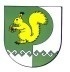 Собрание депутатов Шиньшинского сельскогопоселения425 154 Морко район.Шенше ял, Петров  урем, 1вТелефон-влак: 9-61-97425 154, Моркинский район,село Шиньша, ул.Петрова, 1вТелефоны: 9-61-97Глава Моркинскогомуниципального района _________________ С.М.Иванова Глава Шиньшинского сельского поселения,_____________ Р.М.Николаева                             